Publicado en Suwanee el 22/06/2016 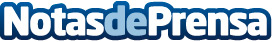 DocPath® ResourceBoxTM, gestión óptima de recursos para cualquier proceso documentalDocPath presenta ResourceBoxTM, una solución documental que permite abarcar los retos más frecuentes en cualquier proceso documental: la recuperación de recursos variados de diferentes orígenes, la conversión de los formatos y la unión de los archivos, todo dentro del mismo procesoDatos de contacto:Joyce LauwersDepartamento de Comunicación91 803 50 00Nota de prensa publicada en: https://www.notasdeprensa.es/docpath-resourceboxtm-gestion-optima-de Categorias: Finanzas Madrid Software http://www.notasdeprensa.es